Rapport questionnaire bilingue48 % sont inscrits au périscolaire, 37 % sont gardés par une assistante maternelle.Le tiers des parents évoque des problèmes de garde et des horaires de péri non adaptés à Wintershouse. La moitié des parents (14) évoque des problèmes de transport qui motiveraient une désinscription.Les familles ayant inscrits leurs enfants au périscolaire ont majoritairement l’intention de les inscrire au périscolaire de Wintershouse. Cependant, l’offre horaire n’est pas suffisante. Ils souhaiteraient un accueil le matin dès 7h30 et le soir jusqu’à 18h30, comme c’est le cas actuellement à Batzendorf.Les familles ayant une assistante maternelle et ne souhaitant ou ne pouvant pas inscrire leurs enfants au périscolaire, se  trouvent dans de grandes difficultés d’organisation. Le périscolaire ne répondant pas, une fois de plus, à leurs contraintes horaires.5- Comment envisagez-vous le passage en CP à Wintershouse au niveau du transport ? 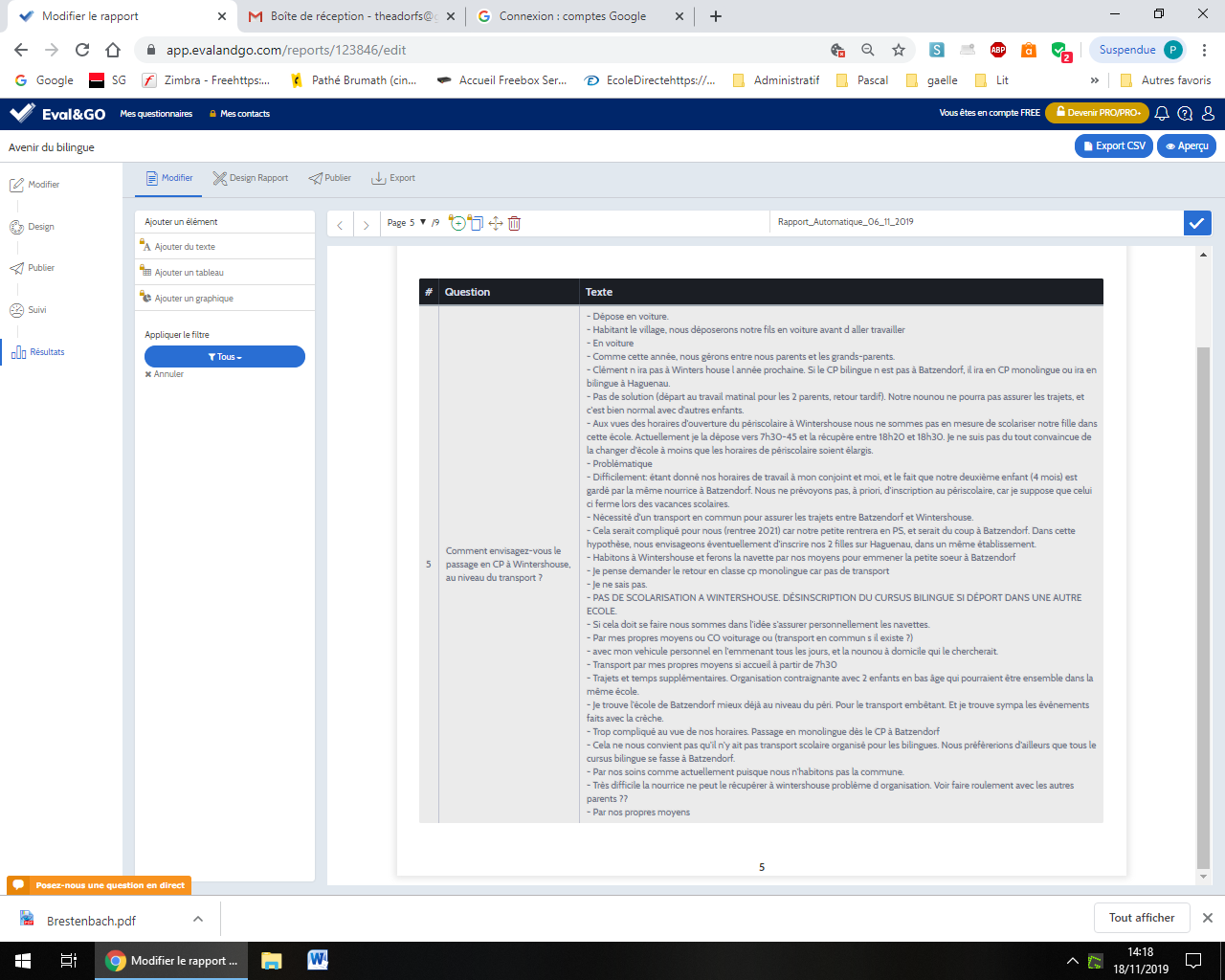 6- Qu’est-ce qui motiverait une désinscription du cursus bilingue ? 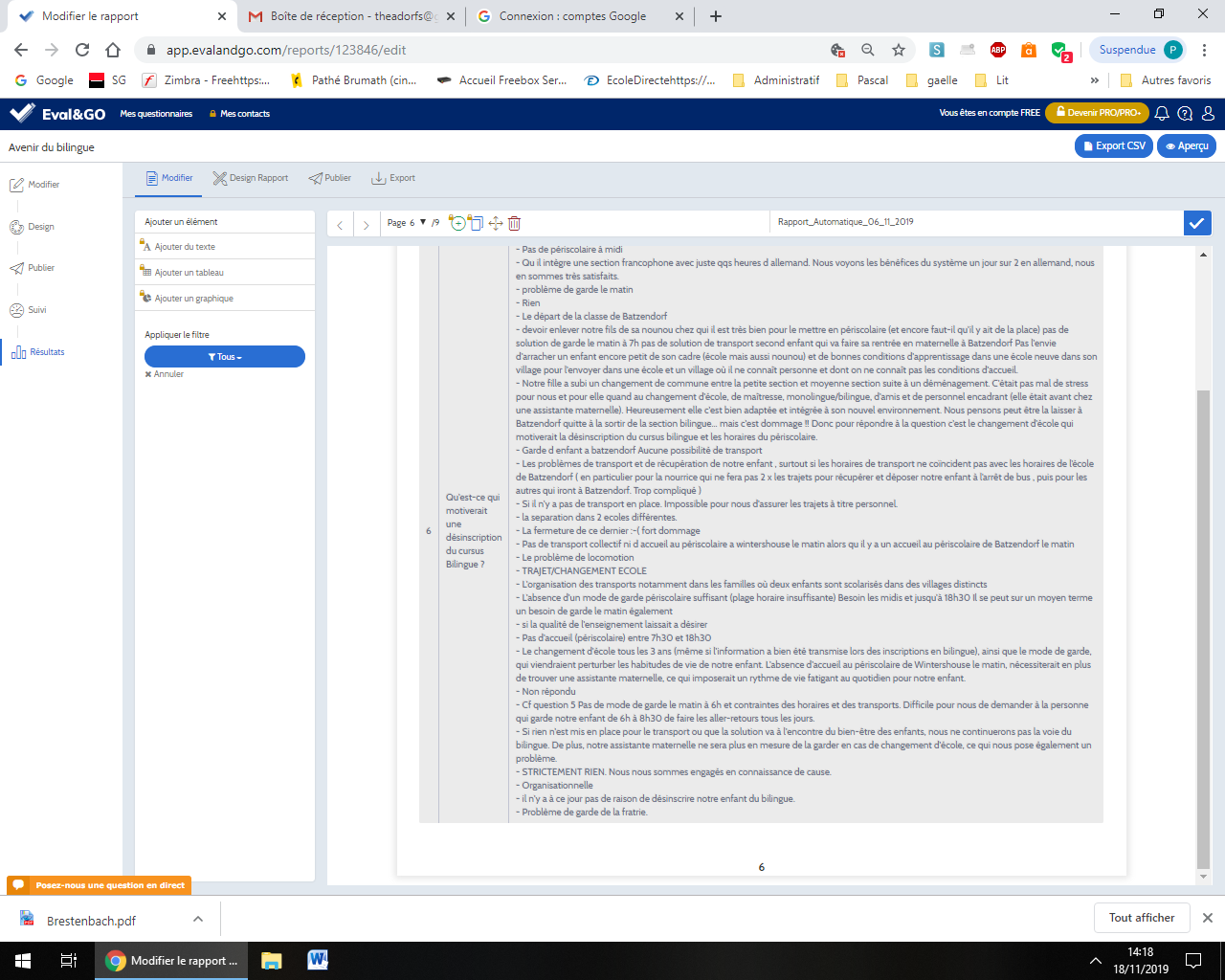 Sur la totalité de l’effectif (27)33 % (9) ne poursuivraient pas le cursus bilingue, 41% (11) poursuivraient sous certaines conditions, 26 %(7) s’interrogent.En ce qui concerne les GS (8), CP en devenir : 50 % ne poursuivraient pas (4)25 % poursuivraient (2)25 % ne savent pas encore (2)En ce qui concerne les MS (12), projection sur l’année scolaire 2021/2022 : 50 % poursuivraient le cursus bilingue (6)34 % ne poursuivraient pas (4)16 % s’interrogent (2)En ce qui concerne les PS (7), projection sur l’année 2022/2023 : 3 élèves poursuivraient le cursus bilingue1 ne poursuivrait pas 3 s’interrogentTout ceci étant conditionné à la mise en place d’un transport  ou au maintien du CP à Batzendorf. Si une offre de périscolaire, alignée aux horaires de Batzendorf  et  des  navettes entre les villages étaient mis en place, le tiers des enfants susceptibles de quitter le cursus bilingue ne serait plus d’actualité.En ce qui concerne une alternative payante pour le transport, 48 % (13) n’y sont pas favorables contre 18 %(5).Sur 25 répondants, 48 % prévoient une inscription au périscolaire dont 44 % le midi et 32 % le soir.Ces chiffres pourraient être augmentés si une offre était prévue le matin. 9- Auriez-vous d’autres interrogations à transmettre à la mairie ? 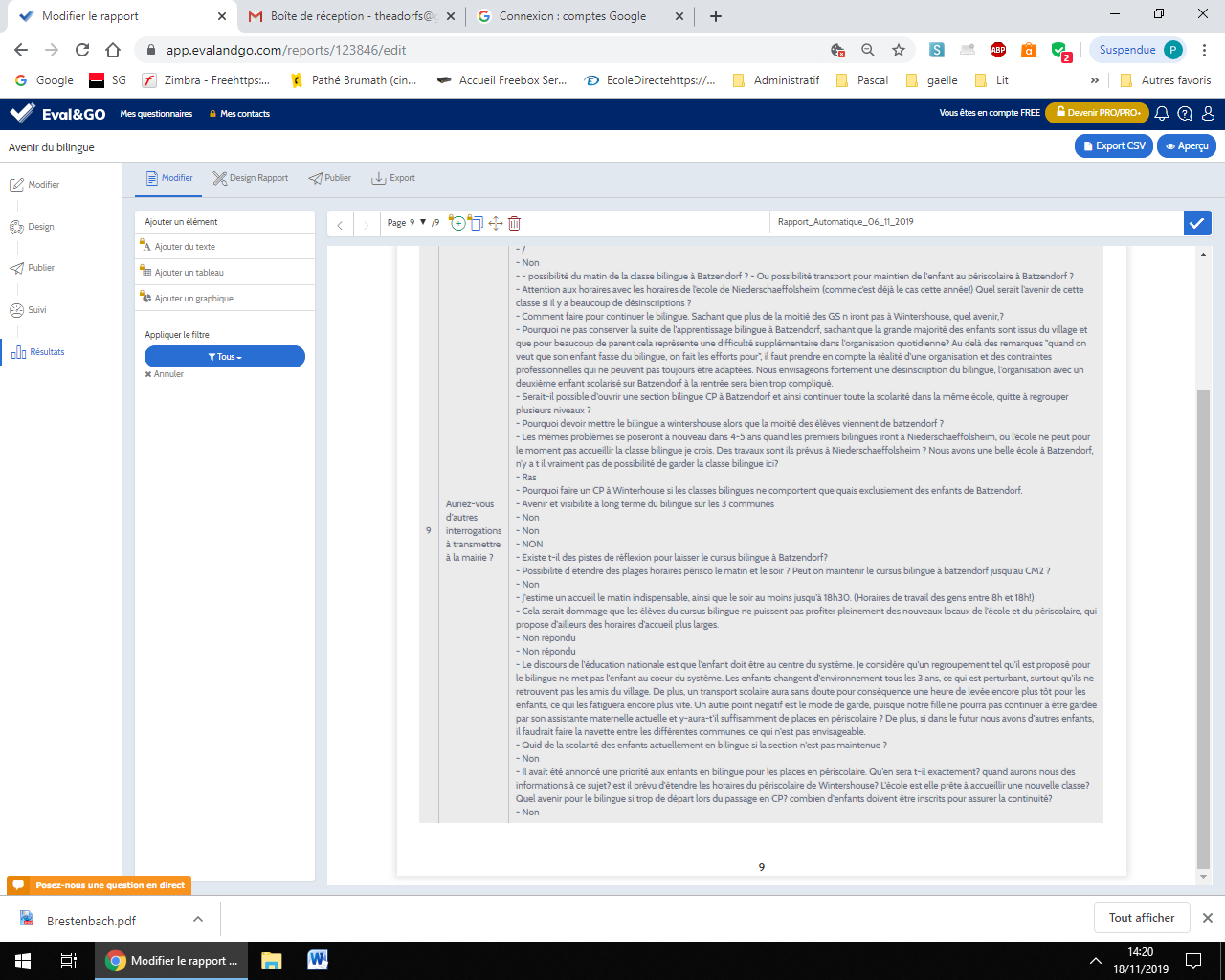 